            БОЙОРО7						     РАСПОРЯЖЕНИЕ «15» июнь 2021 й.	    	      № 33                 «15» июня   .О создании комиссии на списание основных средств и материальных запасов--------------------------------------------------------------------------     1. Создать постоянно действующую комиссию в составе::    1.1. Председатель комиссии – управляющий делами Администрации сельского поселения Бала-Четырманский сельсовет муниципального района Федоровский район Республики Башкортостан Сайкина Людмила Ивановна.    1.2. Члены комиссии:   -  Начальник МКУ ЦБ МР Федоровского района – Хабибуллин Рустам Аслямович    -  бухгалтер МКУ ЦБ МР Федоровского района -  Батманова Зинфира Зинуровна            2.Возложить на комиссию следующие обязанности:-осмотр объектов основных средств и материальных запасов, подлежащих списанию;-установление причин списания объектов (физический и моральный износ, реконструкция, нарушение условий эксплуатации, аварии, стихийные бедствия и иные чрезвычайные ситуации, длительное не использование объекта для производства продукции, выполнение работ и оказания услуг либо для управленческих нужд);-определение возможности дальнейшего использования отдельных узлов, деталей, материалов списываемых объектов основных средств и их оценка исходя из цен их возможного использования.Глава администрации сельского поселенияБала-Четырманский сельсовет                  _______________            Г.К. НигматуллинС распоряжением ознакомлены:   Управл.делами  Администрации сельского поселения Бала-Четырманский сельсовет          _______________         Л.И.Сайкина                                      Начальник МКУ ЦБ МРФедоровского района                                                                            _______________      Р.А. Хабибуллин  Бухгалтер  МКУ ЦБ МРФедоровского района                         _______________         З.З. Батманова     "___"__________ ____ БАШКОРТОСТАН РЕСПУБЛИКАҺЫ ФЕДОРОВКА РАЙОНЫ МУНИЦИПАЛЬ РАЙОНЫНЫҢ БАЛА СЫТЫРМАН АУЫЛ СОВЕТЫ АУЫЛ БИЛӘМӘҺЕ  ХАКИМИӘТЕ        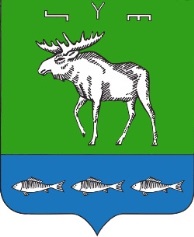 АДМИНИСТРАЦИЯ СЕЛЬСКОГО ПОСЕЛЕНИЯ БАЛА-ЧЕТЫРМАНСКИЙ СЕЛЬСОВЕТ МУНИЦИПАЛЬНОГО РАЙОНА ФЕДОРОВСКИЙ РАЙОН РЕСПУБЛИКИ БАШКОРТОСТАН 